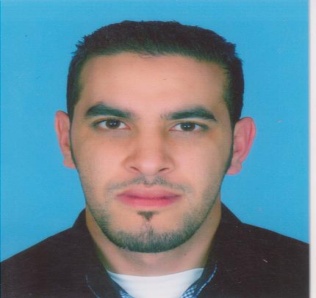 Employment DetailsStock Movements: Issuing store Notes (SIN), Goods Received Notes (GRN), Issuing Purchase requisition (PR).Stock Inventory: Updating Stock lists, doing physical checking, Data entry and reporting.Monitoring all the operations and the activities inside the store. Administrative Assistance: Documents translating, Files Arrangements and checking the attendance.Being in charge of Data Entry on the system.Controlling & revising the data entered by the other typists.Educational QualificationsComputer KnowledgeMS-Word; MS-Excel; MS-Power Point and Internet Browsing etc. Language Proficiency Arabic = Native Speaker.English= Fluent in both spoken & written.French = Spoken & Written.Noureddine 10th June 1984, Sale.              To make life challenging through a creative and competitive environment where I have the opportunity to assert a strong sense of responsibility and to put all my efforts to succeed and extend my experience.Toptrans Engineering MoroccoJob Title : Storekeeper01St Oct  2010 to April 2016INFOTEAMJob Title : Typist15Th Feb 2010 to  30Th June 2010Bachelor of Art (BA)Diploma English StudiesMohammed V UniversityYear Completed: 2009Accounting CertificateInstitute of Technology ; ISTAYear Completed: 2005BaccalaureateModern LettersMohammed Sbihi High SchoolYear Completed: 2004